МИНОБРНАУКИ РОССИИФедеральное государственное бюджетное образовательное учреждение высшего образования «Юго-Западный государственный университет»(ЮЗГУ)Кафедра информационной безопасности                                               УТВЕРЖДАЮ                                               Проректор по учебной работе                                                                           О.Г. Локтионова                                                         «    »                                  2017г.Исследование статистики созданной сети в среде NetCrackerМетодические указания по выполнению лабораторной работы по дисциплине «Аппаратные средства телекоммуникационных систем» для студентов укрупненной группы специальностей 10.05.02Курск 2017УДК 621.3.014.22(076.5)Составители: В.Л. Лысенко, М.А. Ефремов.РецензентКандидат технических наук, доцент кафедры «Информационная безопасность» М.О. ТаныгинИсследование статистики созданной сети в среде NetCracker: методические указания по выполнению лабораторной работы по дисциплине «Аппаратные средства телекоммуникационных систем» / Юго-Зап. гос. ун-т; сост.: В.Л. Лысенко, М.А. Ефремов. Курск, 2017. 8 с.: ил. 2. Библиогр.: с. 8. Данный методические указания предназначены для студентов специальности 10.05.02 по направлению подготовки «Информационная безопасность телекоммуникационных систем» с целью изучения принципов компьютерного моделирования аппаратных средств различных телекоммуникационных систем.Текст печатается в авторской редакцииПодписано в печать                                . Формат 60х84 1/16.    Усл.печ.л. 0,8 .Уч. –изд.л. 0,7 .Тираж 30 экз. Заказ     . Бесплатно.Юго-Западный государственный университет.305040,  г. Курск, ул. 50 лет Октября, 94.1 Цель работы Ознакомление с методом исследования статистики созданной сети в среде NetCracker 2 ЗаданиеОзнакомиться с интерфейсом среды моделирования компьютерной сети NetCracker и принципами работы в ней. 3 Порядок выполнения работыПолучить заданиеИзучить теоретическую частьОтветить на контрольные вопросыСоставить отчет4 Содержание отчетаТитульный листКраткая теорияСкриншоты в соответствии с порядком проведения работыОтветы на контрольные вопросыВывод5 Краткое изложение основных теоретических и методических аспектов работыВ данной работе исследуются пути отображения итогов моделирования, а также статистики для созданной сети в среде моделирования NetCracker.6 Выполнение работыЗапустите приложение NetCracker Professional. Откройте файл NetCracker Professional Router.net. Расположите окно в удобной для Вас форме. Запустите анимацию и моделирование, нажав кнопку пуска  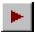 Как можно заметить, рядом со многими объектами проекта располагаются всевозможные индикаторы. Они отображают статистическую информацию относительно работы сети. Эта информация накапливается средством NetCracker Professional simulation.Посмотрите вниз экрана: ниже панели «Изображения» расположена строка состояния. Строка состояния отображает информацию, сообщающую о том, что делает NetCracker в настоящее время. В правой части строки состояния имеется окно, которое показывает “Системное время”. Это число секунд, в течение которых происходит моделирование работы сети. При моделировании больших проектов это время идѐт медленее, чем реальное. Приостановите анимацию и моделирование, нажав кнопку Pause  . 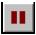 Установите новую индикацию использования связи между маршрутизаторами Cisco 7000 (4) и Cisco 7000 (5). a. Щелкните правой кнопкой мыши на связи между Cisco 7000 (4) и Cisco 7000 (5). b. В локальном меню выберите Statistics… c. В диалоге статистики отмечают поле Current Utilization в столбце процентов. d. Отметьте радио-кнопку («колонка с динамиком») для того, чтобы синтезировать речь. 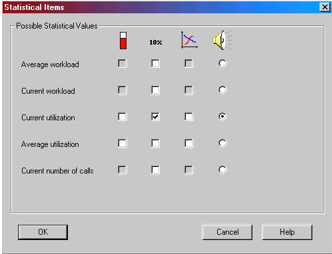 Рисунок 1 – Диалог статистикиe. Закройте диалог, щелкнув кнопку OK.Откорректируйте вид индикатора использования линии для более наглядного просмотра: a. Захватите индикатор и перетащите его ниже связи; b. Используйте маркеры, чтобы увеличить поле индикатора; c. Правым щелчком на индикаторе из локального меню выберите Properties; d. В диалоге свойств установите размер шрифта 28, и установите красный цвет; e. Закройте диалог свойств, нажав кнопку OK. Возобновите анимацию и моделирование, снова нажав кнопку Pause  . Получите звуковой отчет относительно использования связи: Щелкните на инструменте Say Information   на инструментальной панели Modes. 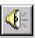 Щелкните на связи, на которую Вы устанавливали индикатор. Вы услышите информацию об использовании связи. ЗАМЕЧАНИЕ: Вы должны иметь звуковую плату и иметь громкоговорители или наушники, на Вашем компьютере, чтобы слышать любую синтезируемую речь.Нажмите на инструмент Break/Restore   на инструментальной панели Modes. 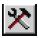 С указателем в режиме Break/Restore нажмите на линию связи между Cisco 7000(5) и Cisco 7010. Вы нарушили связь между этими двумя устройствами. Красная вспышка  указывает разрыв, а трафик направлен по адресу согласно текущему протоколу маршрутизации.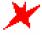 13. Понаблюдайте моделирование в течение некоторого времени.Обратите внимание, что индикатор использования на нарушенной связи показывает 0.00 %, в то время как остальная часть индикаторов изменяется благодаря новым путям прохождения трафика.Перейдите в стандартный режим, нажав на кнопку   на инструментальной панели Modes. 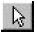 Сделайте  правый  щелчок  на  связи  между  Cisco  7000  (4)  и  Cisco  7000  (5), выберите Statistics… и щелкните на поле Current Utilization столбца Graph . Закройте диалог кнопкой OK. Появится новое окно - диаграмма использования линии связи.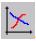 Расположите окно Graph, так чтобы Вы могли видеть оба окна Graph и Top. Нажмите на инструмент Break/Restore   на инструментальной панели Modes. 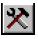 С указателем в режиме Break/Restore нажмите на связь между Cisco 7000 (5) и Cisco 7010. Вы только что восстановили связь, которую Вы перед этим нарушили. Понаблюдайте диаграмму использования связи. Из  главного  меню  выберите  Tools  >  Reports  >  Network  Devices  Statistics. Откроется диалог мастера отчета статистики устройств. 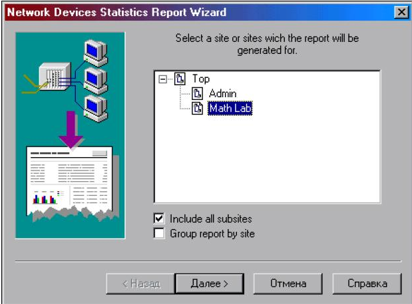 Рисунок 2 – Окно Мастера отчѐтов по статистике сетевых устройствВыберите Math Lab, и нажмите кнопку Далее (Next). Нажмите кнопку Готово (Finish). Просмотрите отчет сетевой статистики устройств. Нажмите кнопку Stop   на инструментальной панели Control. 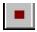 Закройте этот проект, выбрав команду Close из меню File. 7 Контрольные вопросыСколько основных компонентов выделяют в обобщенной модели системы сотовой подвижной связи? Какие функции выполняет домашний или основной регистр HRL базовой станции сотовой связи? Пояснить метод исследования статистики созданной сети в среде NetCracker 8 Библиографический список 1. Телекоммуникационные системы и сети [Текст] : учебное пособие. В 3 томах. Том 1 .–Современные технологии / Б. И. Крук, В. П. Попантонопуло, В. П. Шувалов; под ред. профессора В. П. Шувалова.– Изд. 3-е, испр. и доп. – М. : Горячая линия– Телеком, 2005. – 647 с.2. Телекоммуникационные системы и сети [Текст] : учебное пособие. В 3 томах. Том 2.– Радиосвязь, радиовещание, телевидение / Г. П. Капустин, Г. В. Мамчев, В. П. Попантонопуло, В. П. Шувалов; под ред. профессора В. П. Шувалова.– Изд. 2-е, испр. и доп. – М. : Горячая линия – Телеком, 2004. – 672 с.3. Олифер, В. Г. Компьютерные сети. Принципы, технологии, протоколы [Текст] учеб. пособие для вузов по спец. "Информатика и вычисл. техника", "Вычисл. машины, комплексы, системы и сети" и др. : / В. Г. Олифер, Н. А. Олифер. - СПб. : Питер, 2007. - 957 с. : ил. - (Учебник для вузов)